Задание по скульптуре для подготовительного года обученияТема: Композиция на тему сказки А.С. Пушкина, Г.Х. Андерсена или народных сказок (2-х фигурная).Практическая работа: Лепка основных объёмов композиции.Материалы и оборудование: лист бумаги формата А4 с эскизом композиции в цвете, пластилин, стеки, дощечка, фартук и нарукавники.Подготовить пластилин к работе (размять).Определить пропорции фигуры человека.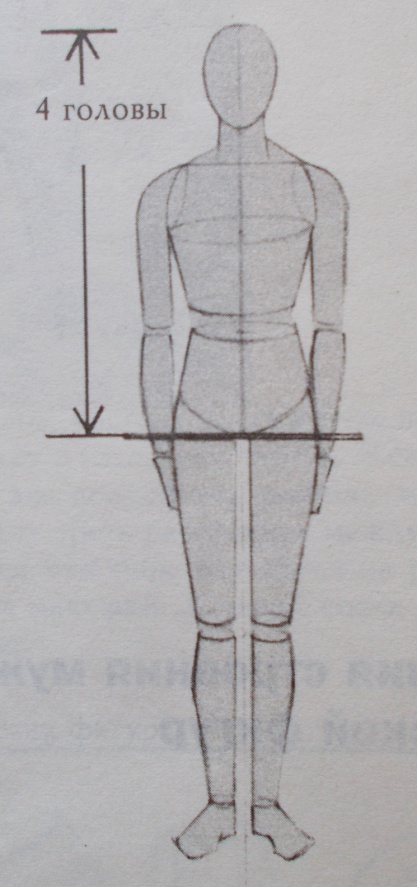 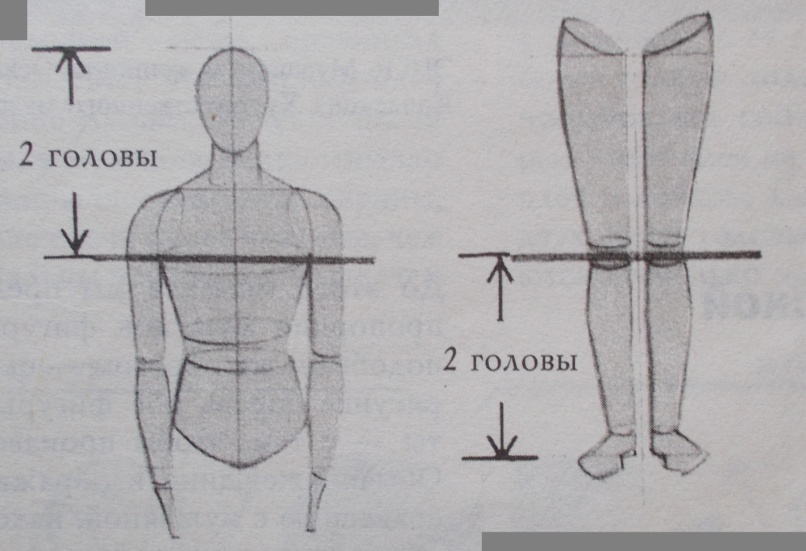 Основной единицей измерения является высота головы, которой принято производить все измерения тела. Рост взрослого высокого человека равен 8-ми высотам головы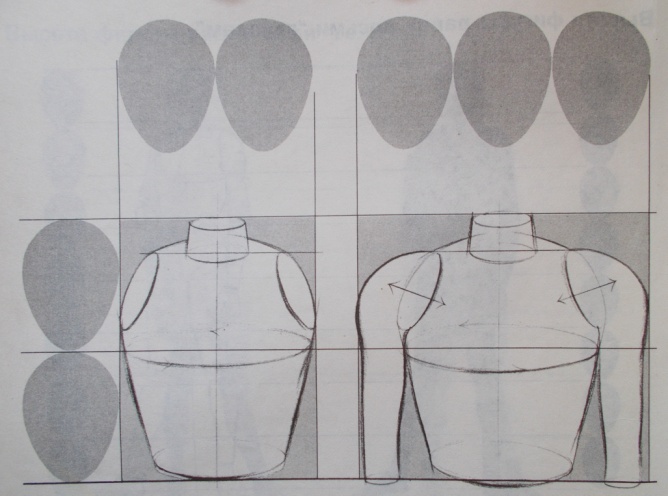 Верхняя часть торса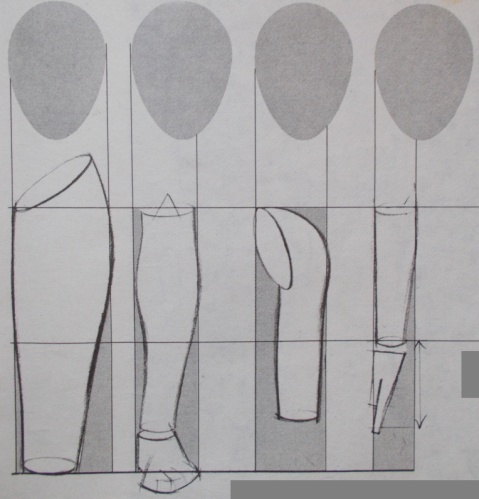 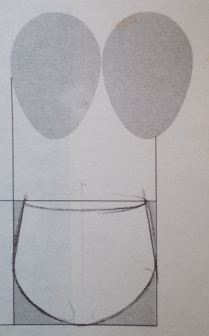 Верхняя и нижняя части ноги и руки     Нижняя часть торса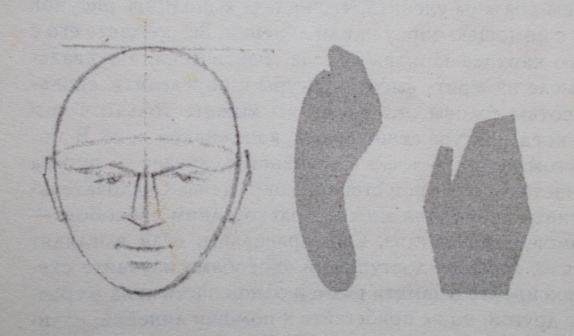 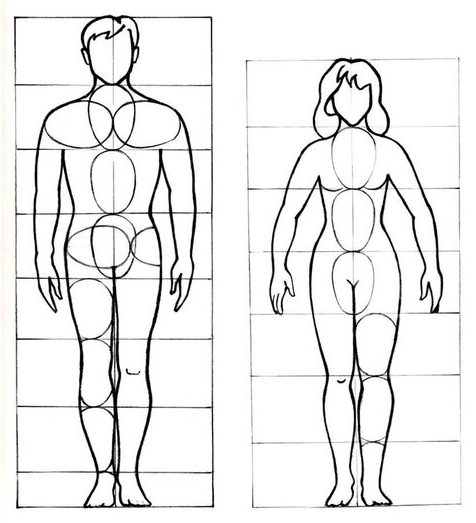 Высота фигуры взрослого мужчины среднего роста равна 7,5 высотам головы,женщины среднего роста – 7 высотам головы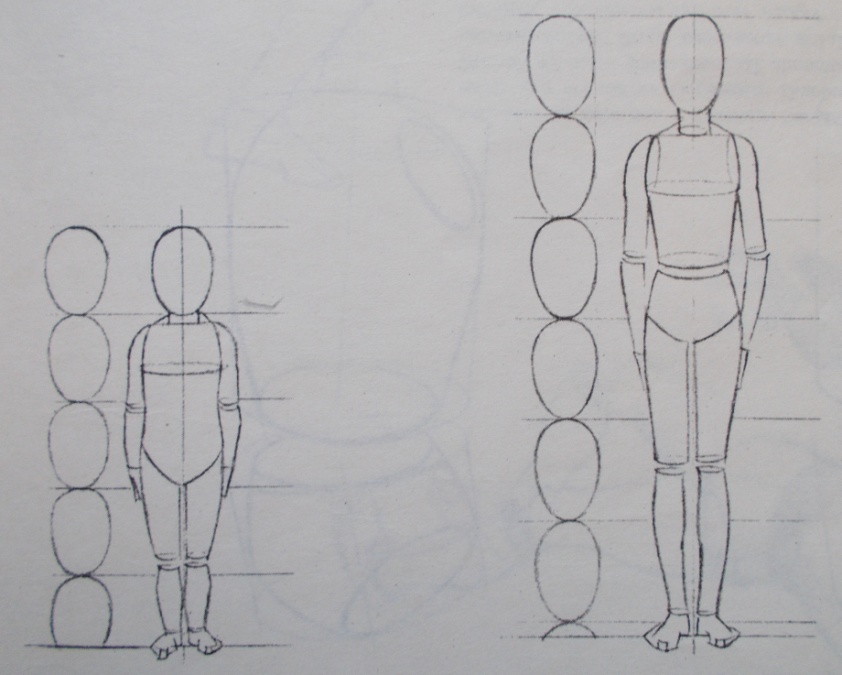 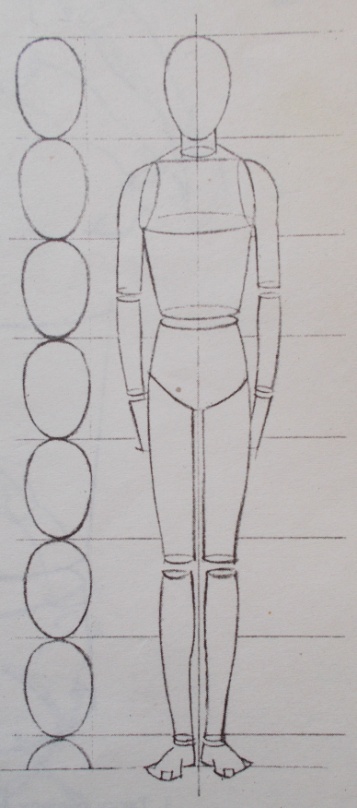           Годовалый ребёнок                                Восьмилетний ребёнок       Двенадцатилетний ребёнокВылепить основные объёмы (части тела) сказочного героя (второй фигуры), применив конструктивный  способ лепки.Соединить детали (головы, туловища, рук, ног) между собой.Необходимо тщательно примазывать все  детали и со всех сторон. Где нельзя пальцами, там действовать стекой.Показать мышечное строение тела.Выявить движения и взаимосвязь фигур.Соблюдать технику безопасности при работе со стеками.